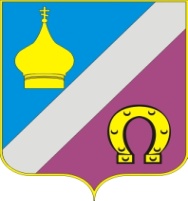 РОССИЙСКАЯ  ФЕДЕРАЦИЯ РОСТОВСКАЯ ОБЛАСТЬНЕКЛИНОВСКИЙ РАЙОНАДМИНИСТРАЦИЯНИКОЛАЕВСКОГО  СЕЛЬСКОГО ПОСЕЛЕНИЯРАСПОРЯЖЕНИЕ        23.01.2017 г.                                                                                              № 7О внесении изменений в распоряжение от 13.12.2016 г. № 28« О РегламентеАдминистрации Николаевскогосельского поселения»                               В целях оптимизации рабочего времени Внести изменения в статью 20 Регламента Администрации Николаевского сельского поселения, утвержденного распоряжением Администрации Николаевского сельского поселения от 13.12.2016 г. № 28  «О Регламенте Администрации Николаевского сельского поселения», изложив ее в следующей редакции:«20. Внутренний распорядок и создание необходимых условий для работы сотрудников Администрации20.1. Ответственность за организацию  работы сотрудников Администрации, соблюдение ими правил внутреннего распорядка возлагается на главного специалиста по организационной и кадровой работе  Администрации Николаевского поселения.        20.2. В Администрации Николаевского сельского поселения  действует 5-дневная служебная неделя. Выходными днями являются суббота и воскресенье. Общая продолжительность рабочей недели – 40 часов, для женщин – 36 часов.         Продолжительность рабочего дня: понедельник – четверг: - для мужчин: 8 часов 15 минут (с 9-00 час. до 18-00 час.) - для женщин: 7 часов 27 минут (с 9-00 час. до 17-12 час.) пятница: - для мужчин: 7 часов 00 минут (с 9-00 час. до 16-45 час.) - для женщин: 6 часов 12 минут (с 9-00 час. до 15-57 час.) Продолжительность служебного дня, непосредственно предшествующего нерабочему праздничному дню, уменьшается на 1 час. Перерыв для отдыха и питания начинается в 13 часов и оканчивается в 13 часов 45 минут. Приемные дни для граждан: вторник, четверг;Не приемные дни для граждан: понедельник, среда, пятница. 20.3. Учет выхода на работу сотрудников ведет главный специалист по организационной и кадровой работе Администрации Николаевского сельского поселения.20.4. Соблюдение служебного распорядка обязательно для всех работников Администрации.20.5. Материально-техническое обеспечение деятельности Администрации  возлагается на  специалиста, который обеспечивает получение канцтоваров, оргтехники по заявкам  специалистов.20.6. Продолжительность ежегодного оплачиваемого и дополнительного оплачиваемого отпуска за выслугу лет устанавливается для каждого сотрудника в соответствии с Областным законом «О муниципальной службе в Ростовской области».График отпусков составляется на каждый календарный год и утверждается Главой Администрации Николаевского сельского поселения не позднее 15 декабря  и доводится до сведения работников под расписку.20.7. В выходные и праздничные дни в здание могут быть допущены лица только в случае служебной необходимости. 20.8. В случае проведения массовых (свыше 5-ти человек) мероприятий (совещаний, заседаний и т.п.) в здании Администрации их участники пропускаются по списку, подписанному ответственным за проведение мероприятия, при предъявлении документа, удостоверяющего личность.20.9. Доступ граждан (посетителей) в здание Администрации разрешается с 8.00 до 17.00.20.10. Запрещен доступ в здание Администрации лиц, осуществляющих торговлю с рук любым видом продукции.»2. Распоряжение опубликовать (обнародовать) на  официальном сайте  Администрации Николаевского сельского поселения.3. Распоряжение вступает в силу с 01.02.2017 года.4. Организацию выполнения настоящего распоряжения возложить на  главного специалиста Администрации Николаевского сельского поселения Левину Ольгу Геннадьевну.5. Контроль за исполнением настоящего распоряжения оставляю за собой.Глава АдминистрацииНиколаевскогосельского поселения                                                                М.В. Ткаченко